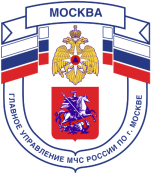 Главное управление МЧС России по г. Москве Управление по Новомосковскому и Троицкому АО2 региональный отдел надзорной деятельности и профилактической работы142191, г. Москва, г.о. Троицк, ул. пл. Верещагина д. 1 телефон: 8(495)840-99-70,E-mail: nitao2@gpn.moscow_____________________________________________________________________________ВНИМАНИЕ! 
В ПОЖАРООПАСНЫЙ ПЕРИОД ВОЗДЕРЖИТЕСЬ ОТ ПОСЕЩЕНИЯ ЛЕСА! 

ЕСЛИ ВСЕ-ТАКИ ВЫ ОКАЗАЛИСЬ В ЛЕСУ, СОБЛЮДАЙТЕ СЛЕДУЮЩИЕ ПРАВИЛА ПОЖАРНОЙ БЕЗОПАСНОСТИ: В пожароопасный период в лесу категорически запрещается: 
• разводить костры, использовать мангалы, другие приспособления для приготовления пищи; 
• курить, бросать горящие спички, окурки, вытряхивать из курительных трубок горячую золу; 
• стрелять из оружия, использовать пиротехнические изделия; 
• оставлять в лесу промасленный или пропитанный бензином, керосином и иными горючими веществами обтирочный материал; 
• заправлять топливом баки работающих двигателей внутреннего сгорания, выводить для работы технику с неисправной системой питания двигателя, а также курить или пользоваться открытым огнем вблизи машин, заправляемых топливом; 
• оставлять на освещенной солнцем лесной поляне, бутылки, осколки стекла, другой мусор; 
• выжигать траву, а также стерню на полях. 
Лица, виновные в нарушении правил пожарной безопасности, в зависимости от характера нарушений и их последствий, несут дисциплинарную, административную или уголовную ответственность.Телефон пожарной охраны – 101, 112Единый телефон доверия ГУ МЧС России по г. Москве: +7(495) 637-22-22mchs.qov.ru – официальный интернет сайт МЧС России